Pomični brojevni pravac - prirodni brojevi	Ponekad za vrijeme rješavanja zadataka na ploči zatrebamo brojevni pravac na kojem želimo pokazati kako zamisliti neki od računa. Tada je praktično imati izrađen "pomični brojevni pravac" koji možemo staviti na bilo koji dio ploče, pa i pored samog zadatka, tako da možemo naizmjenice pokazivati dijelove zadatka i dijelove brojevnog pravca. A kad nam više neće trebati, brojevni pravac jednostavno maknemo ili premjestimo na drugi dio ploče.	Osnove računa s prirodnim brojevima učenici uče u nižim razredima osnovne škole, ali znamo da neki od njih imaju problema s tim računom i u višim razredima. Npr. slabiji učenici nerijetko brkaju rješenja zadataka 60-23 i 63-20 i sl.. Stoga je zbog njih dobro imati pri ruci brojevni pravac i na njemu pokazati što se događa u kojem zadatku - na redovnoj i/ili na dopunskoj nastavi. 	Pomične brojevne pravce možemo izraditi koristeći hamer i debeli flomaster. Na poleđinu izrezanog hamera zalijepimo dijelove magnetne folije (http://www.artas.hr/magneti/folije.htm ) i nakon toga ih možemo pričvršćivati za ploču. Te se folije režu običnim škarama. Kod lijepljenja trebamo paziti da ih ne zalijepimo naopako jer magnet privlači samo s jedne strane. Za isprobavanje kako će se "lijepiti" za ploču, kod kuće je praktično koristiti hladnjak. :-)	Za već navedene problematične račune (63-20 i 60-23) zgodno je imati i modele novčanica pomoću kojih također možemo pojasniti kako zamisliti što se događa u kojem zadatku. Uvećane slike novčanica možemo isprintati na papir, zalijepiti na karton, te na stražnju stranu kartona zalijepiti magnetiće. Takve modele po potrebi možemo pričvršćivati za ploču...	Antonija Horvatek	Matematika na dlanu	http://www.antonija-horvatek.from.hr/ 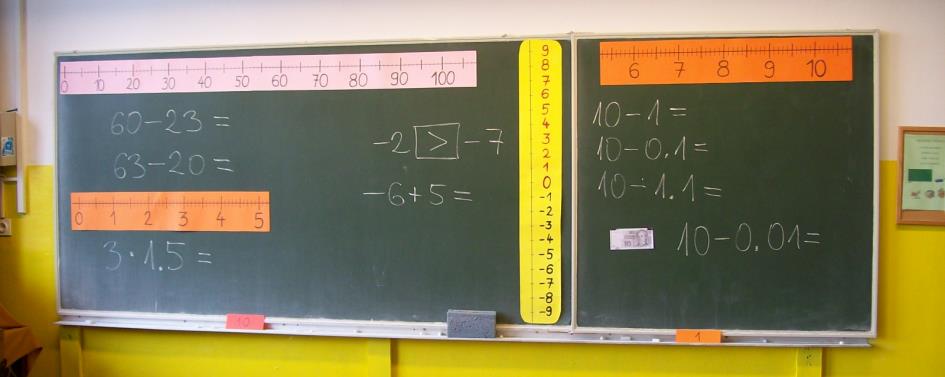 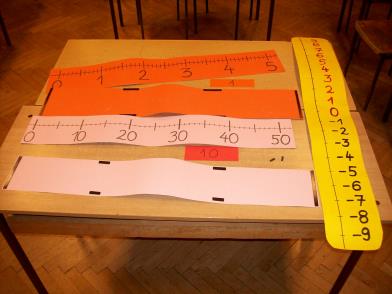 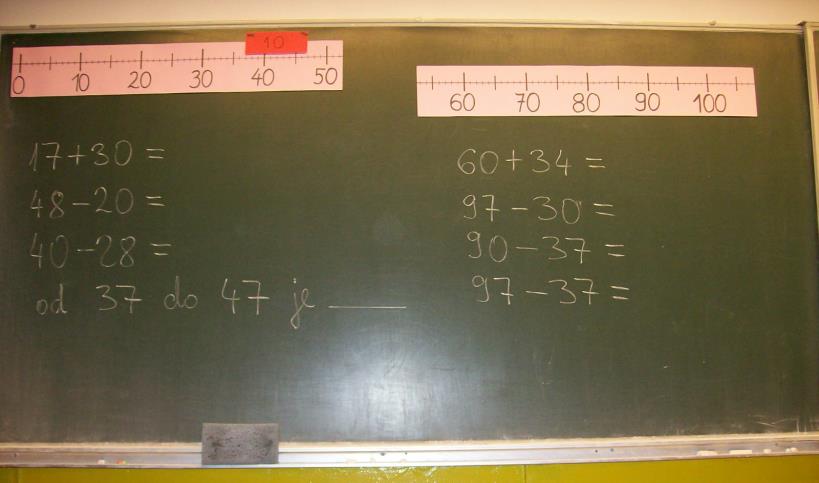 